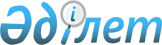 О внесении изменений в решение маслихата Тайыншинского района Северо-Казахстанской области от 23 декабря 2015 года № 346 "О бюджете Тайыншинского района Северо-Казахстанской области на 2016-2018 годы"Решение маслихата Тайыншинского района Северо-Казахстанской области от 18 марта 2016 года N 367. Зарегистрировано Департаментом юстиции Северо-Казахстанской области 5 апреля 2016 года N 3680      В соответствии с пунктом 5 статьи 109 Бюджетного кодекса Республики Казахстан от 4 декабря 2008 года, статьи 21 Закона Республики Казахстан от 24 марта 1998 года "О нормативных правовых актах", маслихат Тайыншинского района Северо-Казахстанской области РЕШИЛ:

      1. Внести в решение маслихата Тайыншинского района Северо-Казахстанской области "О бюджете Тайыншинского района Северо-Казахстанской области на 2016-2018 годы" от 23 декабря 2015 года № 346 (зарегистрировано в Реестре государственной регистрации нормативных правовых актах под № 3541 от 12 января 2016 года, опубликовано в районной газете от 5 февраля 2016 года "Тайынша таңы", в районной газете от 5 февраля 2016 года "Тайыншинские вести") следующие изменения:

       пункт 1 изложить в следующей редакции: 

       "1. Утвердить бюджет Тайыншинского района Северо-Казахстанской области на 2016-2018 (далее бюджет района) годы согласно приложениям 1, 2 и 3 соответственно, в том числе на 2016 год в следующих объемах: 

      1) доходы      – 4835862 тысяч тенге, в том числе по:

      налоговым поступлениям – 910482 тысяч тенге;

      неналоговым поступлениям       – 9000 тысяч тенге;

      поступление от продажи основного капитала - 32083 тысяч тенге;

      поступлениям трансфертов – 3884297 тысяч тенге;

      2) затраты – 4864289,7 тысяч тенге; 

      3) чистое бюджетное кредитование – 6259,6 тысяч тенге, в том числе:

      бюджетные кредиты – 9591,6 тысяч тенге;

      погашение бюджетных кредитов – 3332 тысяч тенге;

      4) сальдо по операциям с финансовыми активами – - 26102 тысяч тенге, в том числе:

      приобретение финансовых активов – 0 тысяч тенге; 

      поступления от продажи финансовых активов государства – 26102 тысяч тенге; 

      5) дефицит (профицит) бюджета – - 8585, 3 тысяч тенге

      6) финансирование дефицита (использование профицита) бюджета- 8585, 3 тысяч тенге;

      поступление займов – 9545 тысяч тенге;

      погашение займов - 3332 тысяч тенге;

      используемые остатки бюджетных средств – 2372, 3 тысяч тенге.";

       пункт 9 изложить в следующей редакции:

      "9. Учесть целевые трансферты из республиканского бюджета на 2016 год в следующих размерах:

      1) 823 968 тысяч тенге - на оплату труда по новой модели системы оплаты труда и выплату ежемесячной надбавки за особые условия труда к должностным окладам работников государственных учреждений, не являющихся государственными служащими, а также работников государственных казенных предприятий, финансируемых из местного бюджета;

      2) 75482 тысяч тенге - на повышение уровня оплаты труда административных государственных служащих;

      3) 106111 тысяч тенге - на реализацию государственного образовательного заказа в дошкольных организациях образования;

      4) 9506 тысяч тенге - на содержание подразделений местных исполнительных органов агропромышленного комплекса;

      5) 1248 тысяч тенге - на содержание штатной численности отделов регистрации актов гражданского состояния;

      6) 16149 тысяч тенге - на внедрение обусловленной денежной помощи по проекту "Өрлеу";

      7) 19821 тысяч тенге - на оказание социальной защиты и помощи населению в рамках реализации плана мероприятий по обеспечению прав и улучшению качества жизни инвалидов;

      8) на развитие системы водоснабжения и водоотведения – 363295 тысяч тенге;

      9) на обеспечение компенсации потерь местных бюджетов и экономической стабильности регионов - 36757 тысяч тенге, в том числе:

      приобретение учебников для школ района - 26519 тысяч тенге;

      приобретение компьютеров для школ района - 10238 тысяч тенге;

      10) на проектирование, развитие и (или) обустройство инженерно- коммуникационной инфраструктуры - 28027 тысяч тенге.";

       пункт 10 изложить в следующей редакции:

      "10. Учесть в бюджете района на 2016 год поступление целевых трансфертов из областного бюджета, в том числе:

      1) на развитие системы водоснабжения и водоотведения – 40366 тысяч тенге;

      2) на развитие системы водоснабжения в сельских населенных пунктах - 2150 тысяч тенге;

      3) на обеспечение компенсации потерь местных бюджетов и экономической стабильности регионов - 5718 тысяч тенге, в том числе:

      на софинансирование ремонта социально-культурных объектов - 5718 тысяч тенге.";

       приложение 1 к указанному решению изложить в новой редакции согласно приложению 1 к настоящему решению.

      2. Настоящее решение вводится в действие с 1 января 2016 года. 

 Бюджет Тайыншинского района на 2016 год
					© 2012. РГП на ПХВ «Институт законодательства и правовой информации Республики Казахстан» Министерства юстиции Республики Казахстан
				
      Председатель
ХLIX сессии маслихата
Тайыншинского района
Северо-Казахстанской области

А. Кершис

      Секретарь маслихата
Тайыншинского района
Северо-Казахстанской области

К. Шарипов
Приложение 1 к решению маслихата Тайыншинского района Северо-Казахстанской области от 18 марта 2016 года № 367Приложение 1 к решению маслихата Тайыншинского района Северо-Казахстанской области от 23 декабря 2015 года №346 Категория

Класс

Подкласс

Наименование

Сумма (тысяч тенге)

I. ДОХОДЫ

4835862

1

Налоговые поступления

910482

01

Подоходный налог

47810

2

Индивидуальный подоходный налог

47810

03

Социальный налог

273190

1

Социальный налог

273190

04

Hалоги на собственность

363869

1

Hалоги на имущество

239298

3

Земельный налог

15970

4

Hалог на транспортные средства

96601

5

Единый земельный налог

12000

05

Внутренние налоги на товары, работы и услуги

215018

2

Акцизы

5300

3

Поступления за использование природных и других ресурсов

182137

4

Сборы за ведение предпринимательской и профессиональной деятельности

27581

08

Обязательные платежи, взимаемые за совершение юридически значимых действий и (или) выдачу документов уполномоченными на то государственными органами или должностными лицами

10595

1

Государственная пошлина

10595

2

Неналоговые поступления

9000

01

Доходы от государственной собственности

7000

5

Доходы от аренды имущества, находящегося в государственной собственности

6000

9

Прочие доходы от государственной собственности

1000

06

Прочие неналоговые поступления

2000

1

Прочие неналоговые поступления

2000

3

Поступления от продажи основного капитала

32083

01

Продажа государственного имущества, закрепленного за государственными учреждениями

14947

1

Продажа государственного имущества, закрепленного за государственными учреждениями

14947

03

Продажа земли и нематериальных активов

17136

1

Продажа земли

17000

2

Продажа нематериальных активов

136

4

Поступления трансфертов 

3884297

02

Трансферты из вышестоящих органов государственного управления

3884297

2

Трансферты из областного бюджета

3884297

Функциональная группа

Администратор бюджетных программ

программа

Наименование

Сумма (тысяч тенге)

II. Затраты

4864289,7

01

Государственные услуги общего характера

358605

112

Аппарат маслихата района (города областного значения)

16963

001

Услуги по обеспечению деятельности маслихата района (города областного значения)

16963

122

Аппарат акима района (города областного значения)

83127

001

Услуги по обеспечению деятельности акима района (города областного значения)

83127

123

Аппарат акима района в городе, города районного значения, поселка, села, сельского округа

219199

001

Услуги по обеспечению деятельности акима района в городе, города районного значения, поселка, села, сельского округа

219199

458

Отдел жилищно-коммунального хозяйства, пассажирского транспорта и автомобильных дорог района (города областного значения)

12031

001

Услуги по реализации государственной политики на местном уровне в области жилищно-коммунального хозяйства, пассажирского транспорта и автомобильных дорог 

12031

459

Отдел экономики и финансов района (города областного значения)

27285

001

Услуги по реализации государственной политики в области формирования и развития экономической политики, государственного планирования, исполнения бюджета и управления коммунальной собственностью района (города областного значения)

24417

003

Проведение оценки имущества в целях налогообложения

1784

010

Приватизация, управление коммунальным имуществом, постприватизационная деятельность и регулирование споров, связанных с этим

1084

02

Оборона

8552

122

Аппарат акима района (города областного значения)

8552

005

Мероприятия в рамках исполнения всеобщей воинской обязанности

6752

006

Предупреждение и ликвидация чрезвычайных ситуаций масштаба района (города областного значения)

1000

007

Мероприятия по профилактике и тушению степных пожаров районного (городского) масштаба, а также пожаров в населенных пунктах, в которых не созданы органы государственной противопожарной службы

800

03

Общественный порядок, безопасность, правовая, судебная, уголовно-исполнительная деятельность

5800

458

Отдел жилищно-коммунального хозяйства, пассажирского транспорта и автомобильных дорог района (города областного значения)

5800

021

Обеспечение безопасности дорожного движения в населенных пунктах

5800

04

Образование

3326081

464

Отдел образования района (города областного значения)

3287836

001

Услуги по реализации государственной политики на местном уровне в области образования 

18070

003

Общеобразовательное обучение

2957996

005

Приобретение и доставка учебников, учебно-методических комплексов для государственных учреждений образования района (города областного значения)

46956

006

Дополнительное образование для детей 

50814

007

Проведение школьных олимпиад, внешкольных мероприятий и конкурсов районного (городского) масштаба

182

009

Обеспечение деятельности организаций дошкольного воспитания и обучения

71034

015

Ежемесячная выплата денежных средств опекунам (попечителям) на содержание ребенка-сироты (детей-сирот), и ребенка (детей), оставшегося без попечения родителей 

19146

022

Выплата единовременных денежных средств казахстанским гражданам, усыновившим (удочерившим) ребенка (детей)-сироту и ребенка (детей), оставшегося без попечения родителей

638

029

Обследование психического здоровья детей и подростков и оказание психолого-медико-педагогической консультативной помощи населению

2651

040

Реализация государственного образовательного заказа в дошкольных организациях образования 

107111

067

Капитальные расходы подведомственных государственных учреждений и организаций

13238

465

Отдел физической культуры и спорта района (города областного значения)

38245

017

Дополнительное образование для детей и юношества по спорту

38245

06

Социальная помощь и социальное обеспечение

219851

451

Отдел занятости и социальных программ района (города областного значения)

211955

001

Услуги по реализации государственной политики на местном уровне в области обеспечения занятости и реализации социальных программ для населения

30573

002

Программа занятости

25007

005

Государственная адресная социальная помощь

2499

006

Оказание жилищной помощи

1700

007

Социальная помощь отдельным категориям нуждающихся граждан по решениям местных представительных органов

28183

010

Материальное обеспечение детей- инвалидов, воспитывающихся и обучающихся на дому

1670

011

Оплата услуг по зачислению, выплате и доставке пособий и других социальных выплат

506

014

Оказание социальной помощи нуждающимся гражданам на дому

68903

016

Государственные пособия на детей до 18 лет

2800

017

Обеспечение нуждающихся инвалидов обязательными гигиеническими средствами и предоставление услуг специалистами жестового языка, индивидуальными помощниками в соответствии с индивидуальной программой реабилитации инвалида

31848

025

Внедрение обусловленной денежной помощи по проекту "Өрлеу"

18266

464

Отдел образования района (города областного значения)

7896

030

Содержание ребенка (детей), переданного патронатным воспитателям

7896

07

Жилищно-коммунальное хозяйство

448176

123

Аппарат акима района в городе, города районного значения, поселка, села, сельского округа

2800

009

Обеспечение санитарии населенных пунктов

2800

458

Отдел жилищно-коммунального хозяйства, пассажирского транспорта и автомобильных дорог района (города областного значения)

407711

011

Обеспечение бесперебойного теплоснабжения малых городов

4000

017

Содержание мест захоронений и захоронение безродных

50

029

Развитие системы водоснабжения и водоотведения

403661

464

Отдел образования района (города областного значения)

5718

026

Ремонт объектов в рамках развития городов и сельских населенных пунктов по Дорожной карте занятости 2020

5718

472

Отдел строительства, архитектуры и градостроительства района (города областного значения)

31947

004

Проектирование, развитие и (или) обустройство инженерно-коммуникационной инфраструктуры

28027

058

Развитие системы водоснабжения и водоотведения в сельских населенных пунктах

3835

072

Строительство служебного жилища, строительство и (или) реконструкция общежитий для трудовой молодежи и инженерно-коммуникационной инфраструктуры в рамках Дорожной карты занятости 2020

85

08

Культура, спорт, туризм и информационное пространство

172750

123

Аппарат акима района в городе, города районного значения, поселка, села, сельского округа

25022

006

Поддержка культурно - досуговой работы на местном уровне

25022

455

Отдел культуры и развития языков района (города областного значения)

105713

001

Услуги по реализации государственной политики на местном уровне в области развития языков и культуры

9897

003

Поддержка культурно - досуговой работы 

23252

006

Функционирование районных (городских) библиотек

70023

007

Развитие государственного языка и других языков народа Казахстана

1041

032

Капитальные расходы подведомственных государственных учреждений и организаций

1500

456

Отдел внутренней политики района (города областного значения)

27168

001

Услуги по реализации государственной политики на местном уровне в области информации, укрепления государственности и формирования социального оптимизма граждан

9126

002

Услуги по проведению государственной информационной политики 

12285

003

Реализация мероприятий в сфере молодежной политики

5757

465

Отдел физической культуры и спорта района (города областного значения)

14847

001

Услуги по реализации государственной политики на местном уровне в сфере физической культуры и спорта

9190

006

Проведение спортивных соревнований на районном (города областного значения ) уровне

246

007

Подготовка и участие членов сборных команд района (города областного значения) по различным видам спорта на областных спортивных соревнованиях

5411

10

Сельское, водное, лесное, рыбное хозяйство, особоохраняемые природные территории, охрана окружающей среды и животного мира, земельные отношения

134946

459

Отдел экономики и финансов района (города областного значения)

4434

099

Реализация мер по оказанию социальной поддержки специалистов 

4434

462

Отдел сельского хозяйства района (города областного значения)

20543

001

Услуги по реализации государственной политики на местном уровне в сфере сельского хозяйства

20543

463

Отдел земельных отношений района (города областного значения)

11860

001

Услуги по реализации государственной политики в области регулирования земельных отношений на территории района (города областного значения)

11860

473

Отдел ветеринарии района (города областного значения)

98109

001

Услуги по реализации государственной политики на местном уровне в сфере ветеринарии 

18941

006

Организация санитарного убоя больных животных

200

007

Организация отлова и уничтожения бродячих собак и кошек

800

008

Возмещение владельцам стоимости изымаемых и уничтожаемых больных животных, продуктов и сырья животного происхождения

3750

010

Проведение мероприятий по идентификации сельскохозяйственных животных

2800

011

Проведение противоэпизоотических мероприятий

71618

11

Промышленность, архитектурная, градостроительная и строительная деятельность

8878

472

Отдел строительства, архитектуры и градостроительства района (города областного значения)

8878

001

Услуги по реализации государственной политики в области строительства, архитектуры и градостроительства на местном уровне

8878

12

Транспорт и коммуникации

26784

123

Аппарат акима района в городе, города районного значения, поселка, села, сельского округа

17684

013

Обеспечение функционирования автомобильных дорог в городах районного значения, поселках, селах, сельских округах

17684

458

Отдел жилищно-коммунального хозяйства, пассажирского транспорта и автомобильных дорог района (города областного значения)

9100

023

Обеспечение функционирования автомобильных дорог

5800

037

Субсидирование пассажирских перевозок по социально значимым городским (сельским), пригородным и внутрирайонным сообщениям

3300

13

Прочие

42680,7

123

Аппарат акима района в городе, города районного значения, поселка, села, сельского округа

33357

040

Реализация мер по содействию экономическому развитию регионов в рамках Программы "Развитие регионов" 

33357

459

Отдел экономики и финансов района (города областного значения)

1398,7

012

Резерв местного исполнительного органа района (города областного значения) 

1398,7

469

Отдел предпринимательства района (города областного значения)

7925

001

Услуги по реализации государственной политики на местном уровне в области развития предпринимательства 

7925

15

Трансферты

111186

459

Отдел экономики и финансов района (города областного значения)

111186

006

Возврат неиспользованных (недоиспользованных) целевых трансфертов

18958

051

Трансферты органам местного самоуправления

92228

III. Чистое бюджетное кредитование

6259,6

Бюджетные кредиты

9591,6

10

Сельское, водное, лесное, рыбное хозяйство, особоохраняемые природные территории, охрана окружающей среды и животного мира, земельные отношения

9591,6

459

Отдел экономики и финансов района (города областного значения)

9591,6

018

Бюджетные кредиты для реализации мер социальной поддержки специалистов 

9591,6

Категория

Класс

Подкласс

Наименование

Сумма (тысяч тенге)

5

Погашение бюджетных кредитов

3332

01

Погашение бюджетных кредитов

3332

1

Погашение бюджетных кредитов, выданных из государственного бюджета

3332

Функциональная группа

Администратор бюджетных программ

Программа

Наименование

Сумма (тысяч тенге)

IV. Сальдо по операциям с финансовыми активами

-26102

Категория

Класс

Подкласс

Наименование

Сумма (тысяч тенге)

6

Поступления от продажи финансовых активов государства

26102

01

Поступления от продажи финансовых активов государства

26102

1

Поступления от продажи финансовых активов внутри страны

26102

V. Дефицит (профицит) бюджета

- 8585,3

VI. Финансирование дефицита (использование профицита) бюджета

8585,3

7

Поступления займов

9545

01

Внутренние государственные займы

9545

2

Договоры займа

9545

Функциональная группа

Администратор бюджетных программ

Программа

Наименование

Сумма (тысяч тенге)

14

Обслуживание долга

0

16

Погашение займов

3332

459

Отдел экономики и финансов района (города областного значения)

3332

005

Погашение долга местного исполнительного органа перед вышестоящим бюджетом

3332

Категория

Класс

Подкласс

Наименование

Сумма (тысяч тенге)

8

Используемые остатки бюджетных средств

2372,3

01

Остатки бюджетных средств

2372,3

1

Свободные остатки бюджетных средств

2372,3

